ЛИТОВЕЗЬКА СІЛЬСЬКА РАДАВОЛОДИМИР-ВОЛИНСЬКОГО  РАЙОНУ ВОЛИНСЬКОЇ ОБЛАСТІОдинадцята сесія  восьмого скликанняР І Ш Е Н Н ЯВід  03  вересня  2021 року            с.Литовеж                                    № 11/ 177 Про затвердження  розпорядженьсільського голови, виданих в міжсесійний період          Заслухавши інформацію секретаря виконавчого комітету  про прийнятті розпорядження  сільського  голови в міжсесійний період з 21 липня   2021 року по  02  вересня  2021 року,  сесія Литовезької сільської  ради                                               В И Р І Ш И Л А :Розпорядження сільського голови, видані в міжсесійний період з 21 липня 2021 року по 02 вересня  2021  року ,  затвердити.В.о.сільського голови                                                         Мирослава Жукова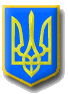 